ΕισαγωγήΟ Σχολικός Κανονισμός αποβλέπει στη διαμόρφωση ενός παιδαγωγικού κλίματος, το οποίο να εξασφαλίζει τη συνεργασία των μελών της σχολικής κοινότητας χωρίς εντάσεις και συγκρούσεις, με αμοιβαίο σεβασμό, υπευθυνότητα και συνέπεια. Ο παρακάτω εσωτερικός κανονισμός λειτουργίας που προβλέπεται από το Νόμο (άρθρο 37, Ν. 4692/2020 ) και είναι το καταστάλαγμα της Διεύθυνσης, του Συλλόγου Διδασκόντων και του 15μελούς του Σχολείου μας. Βασίζεται σε όσα προβλέπονται από την πολιτεία για την εκπαίδευση και τη λειτουργία των δημόσιων και ιδιωτικών σχολείων και βασίζεται στις αποδεκτές παιδαγωγικές αρχές, λαμβάνοντας υπόψη τις ιδιαίτερες συνθήκες λειτουργίας του Σχολείου και τα χαρακτηριστικά της τοπικής σχολικής και ευρύτερης κοινότητας.Η συμμετοχή οποιουδήποτε ατόμου στη σχολική ζωή σημαίνει αυτόματα την ανεπιφύλακτη αποδοχή και σχολαστική τήρηση του σχολικού κανονισμού, στο σύνολό του.Σύνταξη, Έγκριση και Τήρηση του ΚανονισμούΟ εσωτερικός κανονισμός Λειτουργίας συντάχθηκε ύστερα από εισήγηση της Διευθύντριας του Σχολείου, με τη συμμετοχή όλων των μελών του Συλλόγου Διδασκόντων (πράξη 38 / 18 – 03 - 2021), γνωστοποιήθηκε στο προεδρείο του δεκαπενταμελούς μαθητικού συμβουλίου του Σχολείου και στο Πρόεδρο της Σχολικής Επιτροπής του Δήμου, από τους οποίους και επικυρώθηκε. Η συνεδρίαση του Συλλόγου και η γνωστοποίηση στα υπόλοιπα μέλη έγινε με συναντήσεις εξ αποστάσεως, τηρώντας τους περιορισμούς λόγω COVID-19. Δεν έχει συμμετάσχει στην παραπάνω διαδικασία ο Σύλλογος γονέων, καθώς τα μέλη έχουν παραιτηθεί και δεν έχουν γίνει αρχαιρεσίες για εκλογή νέου συμβουλίου. Βασικές αρχές και στόχοι του Εσωτερικού Κανονισμού ΛειτουργίαςΤο Σχολείο αποτελεί μια δημοκρατικά οργανωμένη κοινότητα που διασφαλίζει τη συνεργασία των μελών του χωρίς εντάσεις και συγκρούσεις αλλά με αμοιβαίο σεβασμό και αποδοχή της προσωπικότητας κάθε μέλους της σχολικής κοινότητας. Ο Κανονισμός, περιλαμβάνει όρους και κανόνες, κατανομή αρμοδιοτήτων και ευθυνών, δικαιωμάτων και υποχρεώσεων, για όλα τα μέλη της σχολικής κοινότητας, οι οποίοι αφενός εμπεδώνουν τη δημοκρατική λειτουργία του σχολείου και αφετέρου διαμορφώνουν ένα παιδαγωγικό και διδακτικό κλίμα που διευκολύνει την απρόσκοπτη, μεθοδική και αποτελεσματική λειτουργία του. Μέσω των συμφωνημένων όρων και κανόνων του Κανονισμού του Σχολείου επιδιώκεται:  Η εξασφάλιση της σωματικής και συναισθηματικής ασφάλειας όλων των μελών της σχολικής κοινότητας.  Η διαμόρφωση προσωπικοτήτων που λειτουργούν υπεύθυνα, σέβονται τις ελευθερίες των άλλων και συνεργάζονται αρμονικά μεταξύ τους.  Η θεμελίωση ενός πλαισίου που υποστηρίζει το εκπαιδευτικό έργο και την απρόσκοπτη συμμετοχή όλων στην εκπαιδευτική διαδικασία.  Η διαμόρφωση κλίματος που στηρίζει την ολόπλευρη ανάπτυξη της προσωπικότητας του/της κάθε μαθητή/ριας, αλλά και όλων των μελών της σχολικής κοινότητας.  Η δημιουργία εύρυθμων, ευχάριστων και αποδοτικών συνθηκών διδασκαλίας, μάθησης και εργασίας.Λειτουργία του Σχολείου 2.1 Διδακτικό Ωράριο	Η έναρξη, η λήξη, η διάρκεια των μαθημάτων του υποχρεωτικού προγράμματος και τα διαλείμματα κάθε σχολικού έτους καθορίζονται από σχετική απόφαση που εκδίδεται κάθε χρόνο από το Υπουργείο Παιδείας και ανακοινώνεται στην ιστοσελίδα του Σχολείου. 	Το διδακτικό έτος ορίζεται από την 1η Σεπτεμβρίου κάθε έτους και λήγει την 30η Ιουνίου του επόμενου έτους.2.2 Προσέλευση στο Σχολείο	Το σχολείο λειτουργεί 8:15 π.μ. – 14:00 μ.μ. σύμφωνα με το ωρολόγιο πρόγραμμα. Οι μαθητές οφείλουν να προσέρχονται έγκαιρα στο χώρο του σχολείου (10΄ πριν χτυπήσει το κουδούνι), να παραβρίσκονται στην πρωινή συγκέντρωση και να συντάσσονται με ησυχία και τάξη. 	Μετά την πρωινή προσευχή παρακολουθούν προσεκτικά τις σχολικές ανακοινώσεις και ενημερώνουν σχετικά τους γονείς τους.	Εάν καθυστερήσουν και προσέλθουν μετά την είσοδο του καθηγητή στην τάξη και την έναρξη του μαθήματος, οι μαθητές θα πρέπει να ενημερώνουν τη Διεύθυνση του σχολείου. 	Αν οι καιρικές συνθήκες δεν το επιτρέπουν μπαίνουν στον εσωτερικό χώρο του ισογείου.  2.3 Παραμονή στο Σχολείο	Όταν χτυπά το κουδούνι για μάθημα οι μαθητές οφείλουν να προσέρχονται έγκαιρα στην αίθουσα διδασκαλίας. Δεν μπαίνουν μετά τον καθηγητή τους για να μην διακόπτουν το μάθημα, εξαιτίας της καθυστέρησής τους. Επίσης δεν πρέπει να καταναλώνουν τρόφιμα ή αναψυκτικά μέσα στην αίθουσα.	Κατά τη διάρκεια του μαθήματος οι μαθητές δεν βγαίνουν έξω από την αίθουσα χωρίς την άδεια του καθηγητή τους. 	Οι μαθητές δεν τρέχουν μέσα στις αίθουσες ούτε στους εσωτερικούς χώρους, του σχολείου γιατί υπάρχει κίνδυνος τραυματισμού. Επίσης προσέχουν στο προαύλιο και στους χώρους των γηπέδων, καθώς και στις σκάλες που ανεβοκατεβαίνουν.	Η αλλαγή αίθουσας για τη διδασκαλία ορισμένων μαθημάτων πρέπει να γίνεται με τάξη και χωρίς αργοπορία.2.4 Αποχώρηση από το Σχολείο	Εάν κάποιος μαθητής επιθυμεί είτε λόγω ασθένειας, είτε για κάποιο προσωπικό του λόγο να αποχωρήσει από το σχολείο κατά τη διάρκεια της λειτουργίας του, πρέπει ο γονέας/κηδεμόνας του να έρθει να τον παραλάβει από το σχολείο ή να ενημερώσει τηλεφωνικά τη διεύθυνση του σχολείου ότι ο μαθητής θα φύγει μόνος του. 	Μετά το σχόλασμα οι πόρτες του σχολείου κλείνουν και οι μαθητές δεν  παραμένουν στο χώρο του, εκτός αν συμμετέχουν σε κάποιο πρόγραμμα και πάντοτε με την επιμέλεια του υπεύθυνου καθηγητή.	Οι μαθητές δεν βγαίνουν έξω από το χώρο του Σχολείου κατά τη διάρκεια λειτουργίας αυτού χωρίς την άδεια της Διευθύντριας.	Κατά την ώρα του διαλείμματος οι μαθητές δεν παραμένουν στους διαδρόμους, αλλά βγαίνουν στο προαύλιο, υπακούοντας τις οδηγίες των εφημερευόντων καθηγητών. Παραμένουν στον εσωτερικό χώρο του σχολείου μόνο σε περίπτωση άσχημων καιρικών συνθηκών.2.5 Ωρολόγιο Πρόγραμμα	Εφόσον για κάποιο λόγο έχει προγραμματιστεί τα σχολείο να σχολάσει νωρίτερα, οι μαθητές θα ειδοποιούνται από την προηγούμενη μέρα με ανακοίνωση γραπτή ή προφορική. Ωστόσο υπάρχουν περιπτώσεις που ολόκληρο το σχολείο ή κάποιο τμήμα χρειάζεται να σχολάσει εκτάκτως νωρίτερα, χωρίς να έχουν ειδοποιηθεί οι μαθητές. Για τις περιπτώσεις αυτές, εφόσον κάποιος γονέας/κηδεμόνας δεν επιθυμεί να φύγει το παιδί του νωρίτερα από το σχολείο μόνο του, παρακαλούμε να το δηλώσει άμεσα στη διεύθυνση του σχολείου.	Όταν δημιουργείται κενό λόγω της απουσίας καθηγητή, η Διεύθυνση και ο Σύλλογος Διδασκόντων θα κάνουν κάθε δυνατή προσπάθεια να καλύπτουν τα κενά. Στις περιπτώσεις αυτές οι μαθητές παραμένουν στην αίθουσά τους, ακολουθούν τις οδηγίες των καθηγητών και είναι ιδιαίτερα προσεκτικοί ώστε να μην παρακωλύουν το μάθημα των άλλων τάξεων. Αν χρειαστεί να βγουν στο προαύλιο δεν ενοχλούν το μάθημα της γυμναστικής, αλλά παραμένουν στο χώρο που θα τους υποδείξει η Διευθύντρια.2.6 Απουσίες μαθητών	Οι γονείς/κηδεμόνες ευθύνονται για την τακτική παρακολούθηση της φοίτησης των μαθητών/ριών. Οι γονείς/κηδεμόνες οφείλουν να ενημερώνουν το Σχολείο για την απουσία των παιδιών τους. 	Το σύνολο των απουσιών του μαθητή δεν πρέπει να υπερβαίνει τις 114 για να θεωρείται η φοίτηση επαρκής. 2.7 Διαδικασίες ενημέρωσης μαθητών, γονέων/κηδεμόνων	Για την άμεση επικοινωνία με τους γονείς είναι απαραίτητο να έχει το σχολείο τα πλήρη στοιχεία των μαθητών του. Για το λόγο αυτό παρακαλούνται οι γονείς/κηδεμόνες  να συμπληρώσουν τα απαραίτητα στοιχεία στο ατομικό δελτίο του μαθητή.	Τα απαραίτητα στοιχεία για την επικοινωνία γονέων με το σχολείο βρίσκονται επάνω στο παρόν έντυπο. Οι γονείς μπορούν να επικοινωνούν με το σχολείο και τους καθηγητές για κάθε πρόβλημα που τους απασχολεί καθημερινά κατά τις ώρες λειτουργίας του. Ιδιαίτερα μάλιστα θα πρέπει να ενημερώνουν τον υπεύθυνο καθηγητή του τμήματος του παιδιού τους. Οι καθηγητές του σχολείου μας δέχονται τους γονείς σε συγκεκριμένες ημέρες και ώρες, που ανακοινώνονται μετά την εφαρμογή του μόνιμου προγράμματος. Σχολική και κοινωνική ζωή3.1 ΦοίτησηΗ φοίτηση των μαθητών/τριών, σύμφωνα με την ισχύουσα νομοθεσία, είναι υποχρεωτική. Η συμμετοχή τους οφείλει να είναι τακτική, ενεργός και συστηματική. Η ελλιπής φοίτησή τους και μάλιστα χωρίς σοβαρό λόγο, δυσχεραίνει τόσο το σχολικό έργο όσο και την πρόοδό τους.3.2 Σχολικοί χώροιΗ συνεργασία όλων είναι απαραίτητη, για να διατηρηθεί ένα καθαρό και ευχάριστο σχολικό περιβάλλον, κατάλληλο για μάθηση. Για την επιτυχία αυτού του σκοπού οι μαθητές:  Σέβονται την κινητή και ακίνητη περιουσία του Σχολείου καθώς και το φυσικό περιβάλλον της αυλής του Σχολείου.  Διατηρούν καθαρό τον σχολικό χώρο, τα θρανία και τους τοίχους, χρησιμοποιούν τα καλάθια απορριμμάτων.  Οποιαδήποτε φθορά στην περιουσία του Σχολείου, βαρύνει τον κηδεμόνα του μαθητή που την προκάλεσε και η συμπεριφορά αυτή ελέγχεται.3.3 ΔιάλειμμαΚατά τη διάρκεια του διαλείμματος οι μαθητές/ριες βγαίνουν στο προαύλιο. Με την ολοκλήρωση κάθε διδακτικής ώρας, ο/η εκπαιδευτικός εξέρχεται τελευταίος/α, αφού κλειδώσει την αίθουσα. Το διάλειμμα είναι χρόνος παιχνιδιού, ανάπτυξης κοινωνικών σχέσεων αλλά και χρόνος ικανοποίησης σωματικών αναγκών (φαγητό, νερό, τουαλέτα). Οι μαθητές/ριες για οποιοδήποτε πρόβλημα ή δυσκολία αντιμετωπίζουν, απευθύνονται στον εφημερεύοντα εκπαιδευτικό που βρίσκεται εκεί.3.4 ΕμφάνισηΗ εμφάνιση των μαθητών/τριών οφείλει να χαρακτηρίζεται από ευπρέπεια. 3.5 Συμπεριφορά – Δικαιώματα – ΥποχρεώσειςΗ ΔιευθύντριαΕίναι υπεύθυνη, μαζί με τους εκπαιδευτικούς, για την καθαριότητα και αισθητική των χώρων του σχολείου, καθώς και για την προστασία της υγείας και ασφάλειας των μαθητών.  Συμβάλλει στη δημιουργία κλίματος δημοκρατικής συμπεριφοράς των διδασκόντων/ουσών και των μαθητών και είναι υπεύθυνη, σε συνεργασία με τους διδάσκοντες, για την τήρηση της πειθαρχίας.  Λαμβάνει μέριμνα για την εξασφάλιση παιδαγωγικών μέσων και εργαλείων, την καλή  χρήση τους στη σχολική τάξη, τη λειτουργικότητα και την αντικατάστασή τους, σε περίπτωση φθοράςΟι ΕκπαιδευτικοίΟι εκπαιδευτικοί επιτελούν έργο υψηλής κοινωνικής ευθύνης. Στο έργο τους περιλαμβάνεται η εκπαίδευση - διδασκαλία, μάθηση και διαπαιδαγώγηση των μαθητών. Ειδικότερα οι εκπαιδευτικοί: -  Διασφαλίζουν την ασφάλεια και την υγεία των μαθητών εντός του σχολείου, καθώς και κατά τις σχολικές εκδηλώσεις και εκδρομές.  -   Αντιμετωπίζουν τους μαθητές με ευγένεια, κατανόηση και σεβασμό προς την προσωπικότητα τους.  - Συμβάλουν στην διαμόρφωση ενός σχολικού κλίματος που δημιουργεί στους μαθητές αισθήματα ασφάλειας, εμπιστοσύνης και άνεσης να απευθύνονται στους εκπαιδευτικούς για βοήθεια όταν αντιμετωπίζουν τυχόν πρόβλημα.  - Καλλιεργούν και εμπνέουν σ’ αυτούς δημοκρατική συμπεριφορά.  -  Ενθαρρύνουν τους μαθητές να συμμετέχουν ενεργά στη διαμόρφωση και λήψη αποφάσεων για θέματα που αφορούν τους ίδιους και το σχολείο και καλλιεργούν τις αρχές και το πνεύμα αλληλεγγύης και συλλογικότητας.  Οι μαθητές/ τριες- Σέβονται με τα λόγια και τις πράξεις τους, κάθε μέλος της σχολικής κοινότητας.  - Αποδέχονται πως κάθε μάθημα έχει τη δική του ιδιαίτερη παιδευτική αξία και αποδίδουν στο καθένα την απαιτούμενη προσοχή.  - Υποστηρίζουν και διεκδικούν τη δημοκρατική συμμετοχή τους στις διαδικασίες λήψης αποφάσεων στο πλαίσιο των αρμοδιοτήτων που τους δίνει η νομοθεσία, συμβάλλοντας στην εφαρμογή αυτών των αποφάσεων.  - Προσέχουν και διατηρούν καθαρούς όλους τους χώρους του Σχολείου.- Προσπαθούν να λύνουν τις αντιθέσεις ή διαφωνίες με διάλογο, ή  απευθύνονται στον υπεύθυνο εκπαιδευτικό τμήματος ή στον Σύμβουλο Σχολικής Ζωής ή στη Διευθύντρια.  - Σε περιπτώσεις που γίνονται αποδέκτες ή παρατηρητές βίαιης λεκτικής, ψυχολογικής ή και σωματικής συμπεριφοράς, αντιδρούν άμεσα και ακολουθούν τα παραπάνω βήματα.  - Κατά τη διάρκεια των μαθημάτων τηρούν τους κανόνες της τάξης.- Συμμετέχουν ενεργά στην καθημερινή παιδευτική διδακτική διαδικασία και δεν παρακωλύουν το μάθημα.- Απευθύνονται στους/στις καθηγητές/ριες και στη Διεύθυνση του Σχολείου και ζητούν τη βοήθειά τους, για κάθε πρόβλημα που τους απασχολεί και τους δημιουργεί εμπόδιο στην ήρεμη, αποδοτική σχολική ζωή και πρόοδό τους.  - Όταν υπάρχει ανάγκη, μπορούν να επικοινωνούν με τους γονείς τους, μέσω των τηλεφώνων του Σχολείου, αφού ζητήσουν άδεια.  - Στις σχολικές εκδηλώσεις και γιορτές αλλά και στις διδακτικές επισκέψεις εκτός Σχολείου ακολουθούν τους συνοδούς εκπαιδευτικούς και συμπεριφέρονται με ευγένεια και ευπρέπεια.- Τα σχολικό βιβλίο είναι πνευματικό δημιούργημα, παρέχεται δωρεάν από την πολιτεία και δεν πρέπει να καταστρέφεται.3.6 Άλλα θέματα- Η χρήση κινητού τηλεφώνου για συνομιλία, βιντεοσκόπηση ή οποιαδήποτε άλλη χρήση εντός των σχολικών χώρων – κτηρίων και υπαίθριων χώρων – απαγορεύεται.  -  Το κάπνισμα είναι καταστροφικό για την πνευματική και τη σωματική υγεία των μαθητών και  για τον λόγο αυτό απαγορεύεται. - Το Σχολείο δεν φέρει ευθύνη σε περίπτωση απώλειας χρημάτων ή αντικειμένων αξίας που οι μαθητές φέρουν τυχόν μαζί τους.3.7 Παιδαγωγικός έλεγχοςH ανάπτυξη θετικού σχολικού κλίματος είναι ένας σημαντικός παράγοντας της διαδικασίας αντιμετώπισης της παραβατικότητας στον σχολικό χώρο. Σε περιπτώσεις μη αποδεκτής συμπεριφοράς των μαθητών/ριών στο Σχολείο αποτελούν οι εκπαιδευτικοί της τάξης συνεργάζονται με τους γονείς/κηδεμόνες, τη Σύμβουλο Σχολικής ζωής, τη Διευθύντρια, τον Σύλλογο Διδασκόντων/ουσών και τη Συντονίστρια Εκπαιδευτικού Έργου, προκειμένου να υπάρξει η καλύτερη δυνατή παιδαγωγική αντιμετώπιση του θέματος. Σε κάθε περίπτωση και πριν από οποιαδήποτε απόφαση, λαμβάνεται υπόψη η βασική αρχή του σεβασμού της προσωπικότητας και των δικαιωμάτων του παιδιού. Τα θέματα παραβατικής συμπεριφοράς των μαθητών/ριών στο Σχολείο αντιμετωπίζονται με βάση την κείμενη νομοθεσία.3.8 Σχολικές ΔραστηριότητεςΤο Σχολείο οργανώνει μια σειρά δραστηριοτήτων, εντός και εκτός Σχολείου που στόχο έχουν τη σύνδεση σχολικής και κοινωνικής ζωής, και γι’ αυτό στην αρχή του σχολικού έτους υπάρχει σχεδιασμός που λαμβάνει υπόψη παιδαγωγικά κριτήρια. Μέσα από αυτές τις δραστηριότητες τα παιδιά εμπλουτίζουν τις ήδη υπάρχουσες γνώσεις, τις συνδέουν με την καθημερινή ζωή, αποκτούν δεξιότητες ζωής, ευαισθητοποιούνται σε διάφορα κοινωνικά θέματα, διευρύνουν τους ορίζοντες τους και κάνουν πράξη όσα μαθαίνουν στα Προγράμματα Σχολικών Δραστηριοτήτων. Οι μαθητές συμμετέχουν στις επετειακές, μορφωτικές, πολιτιστικές, αθλητικές εκδηλώσεις. Επικοινωνία και Συνεργασία Γονέων/Κηδεμόνων – Σχολείου4.1 Σημασία της επικοινωνίας και της συνεργασίας Σχολείου – ΟικογένειαςΠολύ σημαντική παράμετρος της συνολικής λειτουργίας του Σχολείου και του κλίματος που δημιουργείται είναι η επικοινωνία και η εποικοδομητική συνεργασία με τους γονείς/κηδεμόνες των μαθητών/ριών και με τον Σύλλογο Γονέων. Οι γονείς/κηδεμόνες είναι σημαντικό να συνεργάζονται στενά με το Σχολείο, προκειμένου να παρακολουθούν την αγωγή και την επίδοση των παιδιών τους σε τακτική βάση, συμμετέχοντας στις ενημερωτικές συναντήσεις που οργανώνονται από το Σχολείο. Θεωρείται αυτονόητη η στενή συνεργασία και επικοινωνία των γονέων/κηδεμόνων με τους εκπαιδευτικούς και τη Διευθύντρια του Σχολείου στην επίλυση ζητημάτων που τυχόν προκύψουν.4.2 Σύλλογος Γονέων και ΚηδεμόνωνΟι γονείς/κηδεμόνες των μαθητών/ριών κάθε Σχολείου συγκροτούν τον Σύλλογο Γονέων/Κηδεμόνων, που φέρει την επωνυμία του Σχολείου και συμμετέχουν αυτοδικαίως σε αυτόν. Ο Σύλλογος Γονέων/Κηδεμόνων βρίσκεται σε άμεση συνεργασία με τη Διευθύντρια, τον Σύλλογο Διδασκόντων/ουσών του Σχολείου, αλλά και με τον Πρόεδρο της Σχολικής Επιτροπής του Δήμου.4.3 Σχολικό ΣυμβούλιοΣτο Σχολικό Συμβούλιο, συμμετέχουν ο Σύλλογος Διδασκόντων/ουσών, το Διοικητικό Συμβούλιο του Συλλόγου Γονέων/Κηδεμόνων, ο εκπρόσωπος της Τοπικής Αυτοδιοίκησης και το προεδρείο του δεκαπενταμελούς συμβουλίου των μαθητών. Έργο του Σχολικού Συμβουλίου είναι η εξασφάλιση της ομαλής λειτουργίας του Σχολείου με κάθε πρόσφορο τρόπο, η καθιέρωση τρόπων επικοινωνίας διδασκόντων/ουσών και οικογενειών των μαθητών και του σχολικού περιβάλλοντος.4.4 Η σημασία της σύμπραξης όλωνΈνα ανοιχτό, συνεργατικό, συμπεριληπτικό και δημοκρατικό Σχολείο έχει ανάγκη από τη σύμπραξη όλων −μαθητών/ριών, εκπαιδευτικών, Διευθυντή/ριας, Συλλόγου Γονέων και Κηδεμόνων, Σχολικής Επιτροπής, Τοπικής Αυτοδιοίκησης−, για να επιτύχει στην αποστολή του.Πολιτική του Σχολείου για την προστασία από πιθανούς κινδύνους.5.1 Αντιμετώπιση έκτακτων αναγκώνΗ Διευθύντρια του Σχολείου, στην αρχή του σχολικού έτους σε συνεργασία με τον Σύλλογο Διδασκόντων/ουσών του Σχολείου, προβαίνει σε όλες τις απαιτούμενες ενέργειες που προβλέπονται για την αντιμετώπιση των έκτακτων αναγκών εντός του σχολικού χώρου. Πιο συγκεκριμένα: Στις περιπτώσεις έκτακτης ανάγκης, κανένα παιδί δεν αποχωρεί από το Σχολείο μόνο του. Τα παιδιά παραδίδονται στους γονείς/κηδεμόνες τους. Όσον αφορά την προστασία από σεισμούς και φυσικά φαινόμενα, επικαιροποιείται κάθε αρχή του σχολικού έτους το Σχέδιο Μνημονίου Ενεργειών για τη Διαχείριση του Σεισμικού Κινδύνου του Σχολείου, με την υλοποίηση ασκήσεων ετοιμότητας κατά τη διάρκεια του σχολικού έτους. Η Διευθύντρια ενημερώνει τους/τις μαθητές/τριες, καθώς και τους γονείς/κηδεμόνες, για τους βασικούς κανόνες και τρόπους αντίδρασης κατά την εκδήλωση των φαινομένων αυτών. Στην ιστοσελίδα υπάρχει αναρτημένο το επικαιροποιημένο σχέδιο Σχέδιο Μνημονίου Ενεργειών για τη Διαχείριση του Σεισμικού Κινδύνου του Σχολείου. Τέλος, σε καταστάσεις πανδημίας ή ακραίων-επικίνδυνων φαινομένων οι εκπαιδευτικοί, μαθητές/μαθήτριες, γονείς/κηδεμόνες, Διευθυντές/Διευθύντριες, Προϊστάμενοι/Προϊστάμενες οφείλουν να συμμορφώνονται και να ακολουθούν ρητά τις οδηγίες που εκδίδουν οι εκάστοτε αρμόδιοι φορείς/υπηρεσίες: π.χ. ΕΟΔΥ, ΥΠΑΙΘ, Υπουργείο Πολιτικής Προστασίας, κ.λ.π. για την εύρυθμη λειτουργία της σχολικής μονάδας και την ασφάλεια των μελών της.5.2 Χώρος συγκέντρωσης σε περίπτωση ανάγκης    Χώρος συγκέντρωσης σε περίπτωση έκτακτης ανάγκης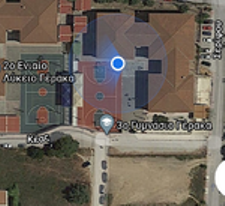 5.3 Ειδικό σχέδιο αποχώρησης λόγω έκτακτων συνθηκώνΣε περίπτωση σεισμού:ΚΑΤΑ ΤΗ ΔΙΑΡΚΕΙΑ ΤΟΥ ΜΑΘΗΜΑΤΟΣΜόλις αρχίσει η σεισμική δόνηση, ο καθηγητής της τάξης, ψύχραιμα και χωρίς πανικό αλλά επιτακτικά, (έχει μεγάλη σημασία η ψυχραιμία, η ταχύτητα και η αποφασιστικότητα), παραγγέλνει:ΣΕΙΣΜΟΣ,  ΟΛΟΙ ΚΑΤΩ ΑΠΟ ΤΑ ΘΡΑΝΙΑ!Οι μαθητές έχοντας κατά νου: ΠΕΦΤΩ, ΚΑΛΥΠΤΟΜΑΙ, ΚΡΑΤΙΕΜΑΙ,Σπεύδουν ανά δύο και καλύπτονται κάτω από το θρανίο τους – πλάτη με πλάτη – ενώ με τα χέρια τους κρατούν γερά τα πόδια του θρανίου.Ταυτοχρόνως, ο διδάσκων καλύπτεται κάτω από την έδρα.Μόλις τελειώσει η σεισμική δόνηση και χωρίς χρονοτριβή, αρχίζει η εκκένωση των αιθουσών, με τη σειρά που φαίνεται στο σχεδιάγραμμα εκκένωσης κάθε αίθουσας.Οι καθηγητές αποχωρούν τελευταίοι, κάνοντας έναν τελικό έλεγχο, παίρνοντας το βιβλίο ύλης και το απουσιολόγιο και φροντίζοντας με τους υπόλοιπους συναδέλφους για την ομαλή εκκένωση του κτιρίου.ΚΑΤΑ ΤΗ ΔΙΑΡΚΕΙΑ ΤΟΥ ΔΙΑΛΕΙΜΜΑΤΟΣ1) Όσοι βρίσκονται μέσα στο κτίριο του σχολείου, σε αίθουσες ή σε κοινόχρηστους χώρους, δεν  βγαίνουν έξω, προσπαθούν να απομακρυνθούν από τα επικίνδυνα σημεία, να προστατευτούν από πιθανές ανατροπές επίπλων ή άλλων βαρέων αντικειμένων και να καλυφθούν σκύβοντας και καλύπτοντας το κεφάλι τους με τα χέρια τους.2) Όσοι βρίσκονται στο προαύλιο παραμένουν εκεί, αποφεύγοντας τις επικινδυνότητες που ενδεχομένως υπάρχουν στο προαύλιο.3) Ο εφημερεύων καθηγητής κάθε ορόφου, με το τέλος της σεισμικής δόνησης θα πρέπει να απομακρύνει όσους βρίσκονται εντός του κτιρίου. Ο ΚΑΘΗΓΗΤΗΣ ΣΕ ΚΑΘΕ ΤΑΞΗ ΠΡΕΠΕΙ:Να διατηρήσει την ψυχραιμία του.Να καθησυχάσει τους μαθητές και να τους συγκρατήσει στην αίθουσα, αποτρέποντας την άτακτη – βίαιη έξοδό τους απ΄ αυτήν.Να υπενθυμίσει στους μαθητές:Την πορεία εξόδου και το Χώρο ΚαταφυγήςΌτι δεν πρέπει να καταναλώνουν το νερό της βρύσης (κίνδυνος μόλυνσης)Ότι πρέπει να αποφύγουν οποιαδήποτε επαφή με τα πεσμένα καλώδια και μεταλλικά κιγκλιδώματα.Να δώσει εντολή στους μαθητές της πρώτης πτέρυγας (πιο κοντινή στην πόρτα), να σηκωθούν ο ένας μετά τον άλλο και να περιμένουν.Να βεβαιωθεί ότι οι προηγούμενες από την δική του αίθουσες έχουν εκκενωθεί και ο διάδρομος είναι ελεύθερος.Να παροτρύνει τους μαθητές επιτακτικά:Να ακολουθήσουν την προσχεδιασμένη πορεία, καλύπτοντας το κεφάλι τους με τα χέρια τους.Βαδίζοντας γρήγορα αλλά όχι τρέχοντας, έχοντας ενιαίο ρυθμό γρήγορου βαδίσματος, ο ένας πίσω από τον άλλο.Να δώσει το σύνθημα για την εκκένωση της δικής του αίθουσας, που αρχίζει από την πρώτη πτέρυγα, αφού βεβαιωθεί ότι ολοκληρώθηκε η εκκένωση της προηγούμενης αίθουσας.Να βγει από την αίθουσα τελευταίος, παίρνοντας μαζί του το βιβλίο ύλης και το απουσιολόγιο. Να συγκεντρώσει τους μαθητές του στην προκαθορισμένη θέση και να κάνει ονομαστικό προσκλητήριο, προκειμένου να βεβαιωθεί ότι όλοι οι παρόντες στην αίθουσα μαθητές βρίσκονται πλέον στο γήπεδο (σε περίπτωση που λείπει μαθητής ή μαθητές, θα πρέπει να ενημερωθεί η Δ/ντρια, ενώ παραλλήλως θα πρέπει να γίνει έλεγχος στις τουαλέτες, τις σκάλες, τις αίθουσες, κτλ.) Εννοείται ότι αν υπάρχουν μαθητές με ειδικές ανάγκες, πρέπει να χειριστούμε με πολύ λεπτότητα την περίπτωσή τους, να μην δυσανασχετήσουμε και σε καμιά περίπτωση να μην τους εγκαταλείψουμε αβοήθητους.Εσωτερικός κανονισμός Λειτουργίας – Διαδικασίες διασφάλισης της εφαρμογής του.Ο κοινά συμφωνημένος Κανονισμός βασίζεται στην ισχύουσα νομοθεσία και στις σύγχρονες παιδαγωγικές και διδακτικές αρχές. Η τήρηση του από τους/τις μαθητές/ριες, τους εκπαιδευτικούς και τους γονείς/κηδεμόνες με αμοιβαίο σεβασμό στον διακριτό θεσμικό ρόλο τους, ώστε να έχει πληρότητα, γενική αποδοχή και εφαρμογή, αποτελεί προϋπόθεση της εύρυθμης λειτουργίας του. Είναι το θεμέλιο πάνω στο οποίο μπορεί το Σχολείο να οικοδομήσει για να πετύχει τους στόχους και το όραμά του.Θέματα που ανακύπτουν και δεν προβλέπονται από τον Κανονισμό, αντιμετωπίζονται κατά περίπτωση από τον/τη Διευθυντή/ρια και τον Σύλλογο Διδασκόντων/ουσών, σύμφωνα με τις αρχές της παιδαγωγικής επιστήμης και την εκπαιδευτική νομοθεσία, σε πνεύμα συνεργασίας με όλα τα μέλη της σχολικής κοινότητας. Μάρτιος 2021  Η ΔιευθύντριαΑναστασία ΔέτσικαΠΕ0405 ΓεωλόγοςΤΑΥΤΟΤΗΤΑ ΤΟΥ ΣΧΟΛΕΙΟΥΤΑΥΤΟΤΗΤΑ ΤΟΥ ΣΧΟΛΕΙΟΥΤΑΥΤΟΤΗΤΑ ΤΟΥ ΣΧΟΛΕΙΟΥ 3ο ΓΥΜΝΑΣΙΟ ΓΕΡΑΚΑ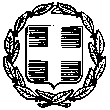  3ο ΓΥΜΝΑΣΙΟ ΓΕΡΑΚΑΔΔΕ ΑΝΑΤΟΛΙΚΗΣ ΑΤΤΙΚΗΣΚωδικός Σχολείου (ΥΠAIΘ)Ο502038ΣΤΟΙΧΕΙΑΣΤΟΙΧΕΙΑΣΤΟΙΧΕΙΑΣΤΟΙΧΕΙΑΈδρα του Σχολείου (διεύθυνση)Έδρα του Σχολείου (διεύθυνση)Κέας & Ανάφης 1, Γέρακας 15344Κέας & Ανάφης 1, Γέρακας 15344Τηλέφωνο2106048825Faxe-mailmail@3gym-gerak.att.sch.grΙστοσελίδαhttp://3gym-gerak.att.sch.gr/Διευθύντρια Σχολικής ΜονάδαςΔιευθύντρια Σχολικής ΜονάδαςΑναστασία Δέτσικα, ΠΕ0405, ΓεωλόγοςΑναστασία Δέτσικα, ΠΕ0405, ΓεωλόγοςΥποδιευθυντές Α & ΒΥποδιευθυντές Α & ΒΑ. Κωνσταντίνος Σπανός, ΠΕ0401, ΦυσικόςΒ. Σταυρούλα Αγόρη, ΠΕ80, ΟικονομίαςΑ. Κωνσταντίνος Σπανός, ΠΕ0401, ΦυσικόςΒ. Σταυρούλα Αγόρη, ΠΕ80, ΟικονομίαςΠρόεδρος Συλλόγου Γονέων / ΚηδεμόνωνΠρόεδρος Συλλόγου Γονέων / ΚηδεμόνωνΕγκρίνεταιΕγκρίνεταιΗ Συντονίστρια Εκπαιδευτικού ΈργουΟ Διευθυντής ΕκπαίδευσηςΗμερομηνία: ………………………………………..Ημερομηνία: …………………………………..